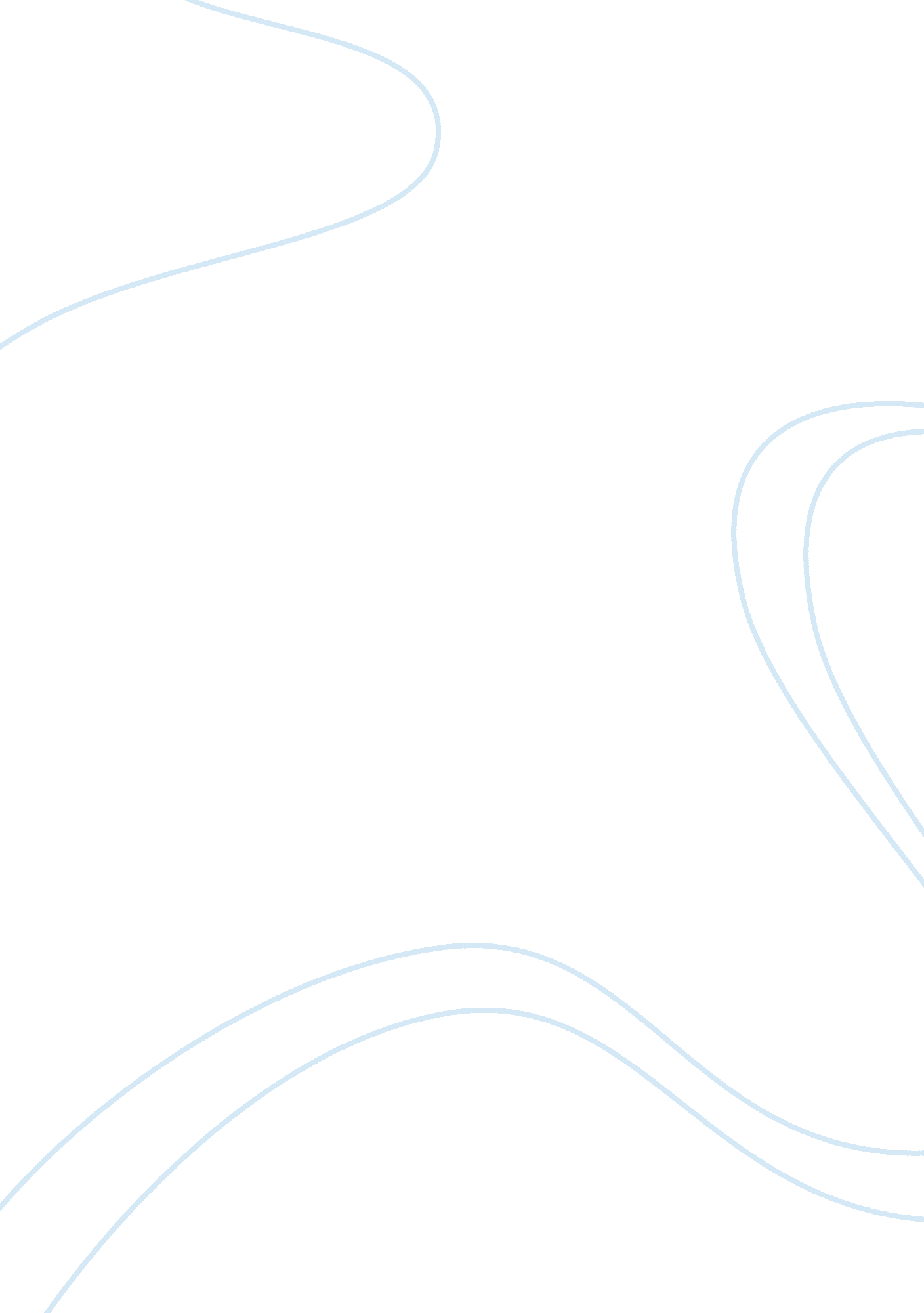 Analyze the behavior style of the participants in both group and individual situa...Business, Management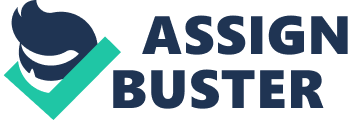 Analyze the behavior style of the participants in both group and individual situations.(CBS reality show Survivor) name: 
Instructor: 
Date due: 
Introduction 
Personality can be termed the way an individual reacts to and interacts with other people. Although personality is commonly defined using measurable traits such as outgoing, shy, loyal or ambitious, it can be described as the development of the person’s entire psychological system. In the reality television show Survivor, the personalities of the participants are instrumental in determining their success or failure. This essay will explore the personality of one of the characters, Shirin Oskool based on two theories – Myers-Briggs Type Indicator and the Big-Five model. 
Myers-Briggs Type Indicator 
It is the most commonly used test for personality worldwide. It classifies individuals according to four dichotomies i. e. extroverts vs. introverts, sensing vs. intuitive, thinking vs. feeling and judging vs. perceiving (McShane & Von Glinow, 2015). Shirin can be described as an extrovert because she is very social. In an interview, she admits that she prefers making relationships based on friendship (Holmes, 2015). Shirin is also a sensitive person. Her background career as a product manager shows that she prefers having practical solutions rather than relying on intuition. Her character in the reality show also echoes the same about her. 
She can also be classified as a thinking rather than feeling person. People who fit into the feeling character are usually guided by their emotions rather than logic and reason. Being emotional is a character that she evidently thinks is not suitable for anyone with a role in the show (Holmes, 2015). However, she can be classified as a perceiving person. Perceiving people are spontaneous and easily adapt to change. Her personality as seen in the show as well as her character outside the show portrays her as a person who is flexible enough to make changes when necessary. 
The Big Five Model 
The model proposes that human personality can be classified broadly into five dimensions. A lot of research has also showed that the model is effective in predicting the performance of an individual in the workplace (Barrick & Mount, 1991). The five factors are openness, emotional stability, extroversion, agreeableness, and conscientiousness. Under each factor is a list of related behavior and qualities that can describe the person. In the case of Shirin Oskool, we can conclude that personality fits in the extroversion category. Extroverts are usually outgoing people and mostly derive their energy from external sources (Laney, 2002). Also, they tend to be enthusiastic, energy-oriented, and possess high group visibility and like to talk. Shirin fits this description as judged from her personality in the show. 
More character traits can be derived from an interview she had before the show began. For instance, it is clear that she finds it easy to make new friendships. In the interview, she claimed that she was looking to make one-on-one relationships with every player in the game this season. She prefers a working relationship at worst, and an actual friendship at best regardless of her feelings towards them (Holmes, 2015). Her comments show that she easily makes friends in a crowd but at the same time is not overly emotional, traits that are typical of an extrovert individual. 
Conclusion 
In summary, there are a number of other models which can be used to describe the personality of a person. However, since the behavior of an individual is less likely to change especially in adulthood, the different models simply describe the same behavior, sometimes in different terms. Both models discussed in the essay point to an outgoing person who easily builds new relations with people but not overly emotional or relying on intuition. 
References 
Barrick, M. R., & Mount, M. K. (1991). The big five personality dimensions and jobperformance: a meta‐analysis. Personnel psychology, 44(1), 1-26. 
Holmes, G. (2015, January 22). ‘ Survivor’ White Collar Shirin – “ Morons Are Great to PlayWith”. Retrieved April 10, 2015 fromhttp://xfinity. comcast. net/blogs/tv/2015/01/22/survivor-white-collar-shirin-morons-are-great-to-play-with/ 
Laney, M. O. (2002). The introvert advantage: How to thrive in an extrovert world. WorkmanPublishing. 
McShane, S. L., & Von Glinow, M. A. (2015). Organizational Behavior 7/e. 